İŞ SAĞLIĞI ve GÜVENLİĞİ POLİTİKASIDeğişimin gerekliliklerini benimseyen, eğitim adına yenilikçi çözümlerle değer üreten marka bir eğitim kurumu olmak vizyonuyla hareket eden okulumuz, iş sağlığı ve güvenliğiyle ilgili de lider bir eğitim kurumu olmayı hedeflemektedir.Okulumuz öğrencilerini, personelini, ziyaretçilerini, tedarikçilerini ve okulumuz faaliyetlerinden etkilenecek kişileri kaza, hasar vb tehlikelere karşı koruyarak, okulumuzda yaşayan kişilerin ve paydaşlarımızın iş sağlığı ve güvenliği sistemini benimsemiş ve bunu yaşamının bir parçası haline getirmiş kişiler olmalarını sağlamak temel hedefimizdir.Okulumuzda faaliyet gösteren ve süreç içerisinde bulunan her paydaşımızın kendi faaliyetlerini yürütürken iş sağlığı ve güvenliği kurallarına ve ilkelerine uygun davranarak bunları özümsemeleri iş sağlığı ve güvenliği politikamızın ayrılmaz bir parçasıdır.İş sağlığı ve güvenliği politikamız kapsamında okulumuzda sürdürülen faaliyetlerde önleyici tedbirler alarak olası tehlikeleri ortadan kaldırmayı, tüm kazaları,  meslek hastalıklarını ve uygunsuzlukları önleyen bir sistem kurmayı ve sürekli geliştirmeyi, yürürlükte bulunan ulusal ve uluslararası tüm yasal gerekliliklere uymayı, ölçülebilir performans göstergeleri oluşturarak düzenli denetimlerle izlemeyi, etkin bir liderlik ve net bir sorumluluk gerektiren destekleyici bir kültür oluşturmayı, tüm paydaşlar ile iletişim kurarak belirlenen amaçlara tüm çalışanların güvenli davranışları ve katkılarıyla ulaşabileceği bilincini yaygınlaştırmayı taahhüt ederiz.Bu politikayı uygulamak için somut, kapsamlı ve etkin bir İSG programı hazırlanarak programın uygulanmasında tüm çalışanlar sürece dâhil edilip yetkileri çerçevesinde görev ve sorumluluk alırlar. Bu sorumluluk tüm tehlikelerin ortadan kaldırılmasını, olası tehlikelerin amire bildirilmesini ve tüm iş sağlığı güvenliği uygulamalarına aktif bir şekilde katılmayı ve desteklemeyi kapsar.Kuruluşumuz çalışanları olarak bizler yukarıda belirtilen ilkeler ışığında işimizi sürekli geliştirmeyi, iyileştirmeyi, kanun, mevzuat ve diğer şartlara uymayı taahhüt ederiz.  											Ertuğ KIYASOĞLU Okul müdürü 15.09.2022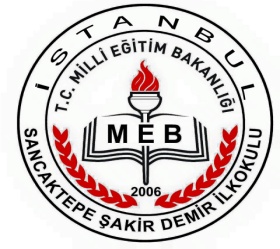 Yayın Tarihi15/09/2022SANCAKTEPE ŞAKİR DEMİR İLKOKULUYayın Tarihi15/09/2022SANCAKTEPE ŞAKİR DEMİR İLKOKULUDoküman NoRevizyon Tarihiİlk YayınRevizyon Tarihiİlk YayınİSG POLİTİKASIRevizyon No00İSG POLİTİKASISayfa No / Sayfa Sayısı1/1HazırlayanOnaylayanMURAT DEMİRBİLEKERTUĞ KIYASOĞLUMÜDÜR YARDIMCISIOKUL MÜDÜRÜ